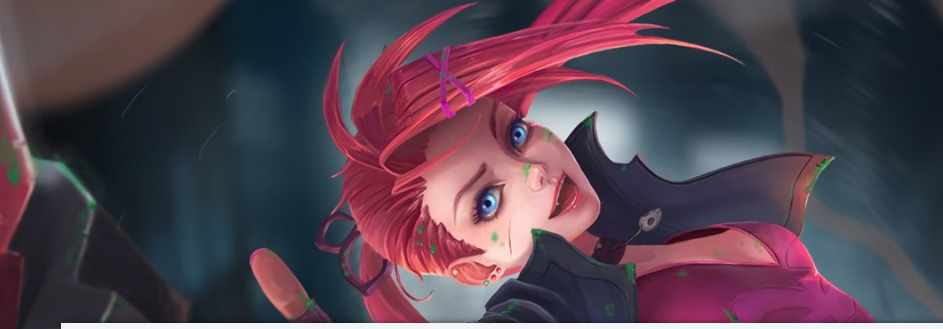 HgihvhjgftdtfyugyeuiygurhbnfkbkfFhfjhgirhghNfoireyiqbzknxc